
VERSLAG 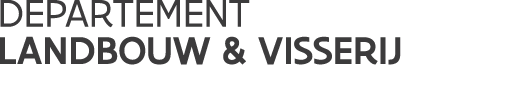 ////////////////////////////////////////////////////////////////////////////////////////////////////////////////////////////////////////////////////////////////////////////////////////////////////////////////////////////////////////////////////////////////////gedachtenwisseling en opinie van de commissie toepassingsverordening ter wijziging van toepassingsverordening (EU) 2016/1713 die de uitvoerlimieten vastlegt voor de buiten quota suiker tot het einde van marketingjaar 2016/2017Dit reglement verhoogt de uitvoerlimieten voor BQ suiker voor campagne 2016/2017 in R 1713/2016 tot 1.350.000 t voor suiker en 70.000 t voor isoglucose.  De huidige voorraden in BQ suiker zijn voldoende om deze uitvoer te realiseren.De stemming was unaniem positief (geen negatieve stem of onthouding).Marktsituatie (wereld+eu)1.2.1.  Wereldmarktprijzen- Witte suikerprijs (Londen nr. 5- termijncontracten) op 23/02/2017 = 518,4 €/ton - Ruwe suikerprijs (New York nr. 11- termijncontracten) op 23/02/2017  = 420,4 €/ton - Wisselkoersen: 		1 € = 1,06 $				1 € = 3,24 BRL - White premium: 104 €/tonDe markten hebben een afwachtende houding sinds het hoogtepunt in prijs in december 2016.  Dit heeft eerder te maken met een slechte campagne in Indië onder het consumptieniveau.  Zal Indië invoeren of suikervoorraden opgebruiken?  Er is ook onzekerheid betreffende de productie verwachtingen in Brazilië.  Sinds vorige week is de suikerprijs sterk gedaald.  Dit heeft te maken met de verwachting dat er volgens ISO een licht overschot zal zijn op de wereldmarkt voor 2017/2018 en goede productieverwachtingen voor campagne 2017/2018 in Brazilië met een suikerproductie van meer dan 35 Mt voor de regio C/S.  Men twijfelt of Indië nog suiker zal invoeren voor deze campagne.1.2.2. EU-marktProductie Isoglucose 2016/2017: 125.000 t (november 2016) en 15.000 t meer dan de vorige campagneUitvoer suiker BQ 2016/17:Suiker: de eerste tranche van 650.000 t vastgesteld door Verordening (EU) nr. 1164/2015 met een toewijzingscoëfficiënt van 33,24 % voor suiker (Verordening (EU) nr. 1810/2016): 100 % toegewezenIsoglucose: 19.224 t of 27,5 % van 70.000 t vastgesteld door Verordening (EU) nr. 1713/2016 werd tot nu toe toegewezen.  Invoer Industriële suiker voor chemische industrie voor 2016/17: Verordening (EG) nr. 635/2014 voor 2014/15 tot het einde van 2016/2017, voor een TRQ van 400.000 t suiker voor de toevoer van de chemische industrie (CN 1701) geldt van 1 oktober 2014 tot en met 30 september 2017: 4.768 ton of 1,2 %Oppervlakte suikerbietareaal: COM wil tegen volgend comité een ronde tafel met de belangrijkste suiker producerende LS met bijkomende commentaar in het kader van een stijging van het areaal voor campagne 2017/2018.Prijzen* De prijs voor ruwe suiker is hoger dan de prijs voor witte suiker in ACS.  De prijs voor ruwe suiker voor raffinage evolueert gezaagtand, vooral in functie van de oorsprong en in functie van de verhoudingen tussen ruwe suiker voor consumptie en ruwe suiker voor raffinage.  De raffinage prijs duwt door zijn hogere prijszetting de prijs naar omhoog in functie van de geïmporteerde hoeveelheden. Maximale geobserveerde prijs voor witte suiker: Januari 2013, zijnde 738 €/t.Minimale geobserveerde prijs voor witte suiker: Februari 2015, zijnde 414 €/t maar vanaf maart 2015 is een lichte stijging van de prijs voor witte suiker.  Verhoging voor prijs witte suiker en men verwacht voor januari 2017 een prijs van 490 €/t.Preferentiële invoer: 2016/2017:  EPA-EBA aanvragen tot 24/02/2017 (in ton witte suiker equivalent):De totaal gecumuleerde hoeveelheid bedraagt 553.219 t (minder dan vorige campagnes).  Preferentiële invoer 2016/2017: TRQs –aanvragen tot 24/02/2017 (in ton witte suiker equivalent).Gedurende periode 2013/14 en 2014/15 is er geen suiker van Brazilië in de EU gekomen.  In periode 2015/16 is her volledige CXL quotum voor Brazilië opgebruikt en voor deze periode 2016/17 komt de eerste suiker onder het quotum binnen.  Door lage internationale prijzen heeft ook toegelaten in te voeren tegen 98 €/t. buiten dit contingent.  Het zou dus mogelijk zijn dat het contingent voor 2016/17 niet volledig wordt opgebruikt.  Dit zal verder opgevolgd worden.* DG TAXUD is belast met de opvolging van de invoer waarop 3 drempels staan:70 % op grens van 37.400 t: notificatie aan Moldavië80 %: Moldavië moet een geldige verantwoording afleggen betreffende de voorhoging van de invoer100 %: In afwezigheid van een geldige verantwoording zal de EU de preferentiële invoervoorwaarden stopzetten.De invoer hangt sterk af van invoer EPA/EBA en CXL quotum voor Brazilië.  Het niveau van de invoer komende van andere landen is stabiel.  COM volgt nauwlettende de invoervolumes in de verschillende LS en wenst op de hoogte gehouden worden met alle gerelateerde informatie hieromtrent.Fysieke invoer (december 2016).De invoer voor campagne 2016/2017 heeft een volume van 530.000 t bereikt (minder dan de vorige campagnes).Oorsprong: 49 % EPA/EBA, 15 % Midden-Amerika/Peru/Colombia, 11 % Balkan, 4 % Brazilië.Fysieke uitvoer (december 2016):De uitvoer heeft een volume van 256.000 t bereikt voor de campagne 2016/2017 (minder dan de vorige campagnes).Voorraad (november 2016) De voorraden hebben eind november een volume bereikt van 9,750 Mt.1.3. Bespreking van het werkdocument betreffende de technische regels voor de notificatie van suikerprijzenVanaf oktober 2017 zullen de suikerprijsnotificaties verlopen volgens de nieuwe wetgeving die in mei 2017 zal gepubliceerd worden.  COM vroeg aan de LS of de suikeruitvoer ook in de prijsberekening moet opgenomen worden wat de prijs zowel naar boven als naar beneden kan trekken afhankelijk het prijsverschil tussen EU prijs en wereldprijs.  Ook de verkoop naar intermediaire ondernemingen wat kan resulteren in een daling van de prijsrapportering in de beschouwde LS.  De kostprijs van verpakking moet uitgeklaard worden (enkel big bag of medium bag, niet de kleinhandel want reeds uitgesloten in prijsnotificaties).  Gezien uitdrukking in nationale munt zal COM ook een manier moeten zoeken om dit om te zetten in EURO.Na een korte discussie vroeg COM aan LS voor hun schriftelijke bijdrage.  1.4. Gedachtewisseling betreffende de ontwerp toepassingsverordening ter wijziging van commissie verordening (EC) N° 891/2009 voor het openstellen van bepaalde communautaire tariefcontingenten in de suikersectorCOM meldde dat het protocol met Bosnië-Hercegovina reeds ondertekend is en van toepassing sinds februari 2017.  Het is belangrijk om snel maatregelen te nemen.  Voor Brazilië zijn de discussies nog lopende en wanneer het protocol met Brazilië zal ondertekend zijn, zal opnieuw een aanpassing van de wetgeving nodig zijn.  1.5. AOBNotificatie voor suikerbietprijsLS nodigt LS uit om schriftelijke commentaar in te dienen. COM werkt aan een nieuw document.Suikerlicenties voor IndiëDe TRQ zijn overboekt in oktober 2016, zijnde meer licenties dan suikerhoeveelheid beschikbaar in de TRQ.  Het zou gaan over een vergissing in een LS.Volgend  beheerscomité: 		30 maart 2017Volgende expertgroep: 		1ste  helft van april 2017Lijst met afkortingen :voorzitter: EU-Commissie – AGRI G4verslaggever: Jan Hostens (VL), Danièle Haine (WL) onderwerp: BC suiker van 28/02/2017EUR/t6/20167/20168/20169/201610/201611/201612/2016Witte suiker437438442450470483480Verkoop  industriële suiker320328335371319348374Aankoop industriële suiker329345344352346352361Import ruwe suiker uit ACS*391437398399510440418Import witte suiker 4424404394625005085022016/2017Gevraagde hoeveelheid% van TRQOpmerkingenCXL360.445       53 % van 676.925India, Australië, EO, Cuba : 100%Brazilië:  8%Australië: 0 % Balkan107.84955 % van 200.0002017Gevraagde hoeveelheid% van TRQOpmerkingenMoldavië5902 % van 37.400Associatieakkoord met een anti douane omzeilingsmechanisme (PB L260 van 30/8/2014)*Peru2946 % van 23.980Colombia4.3236 % van 67.580Panama00 % van 13.080Midden-Amerika5.1293 % van 163.500Oekraïne suiker20.070100 % van 20.070Oekraïne isogluc.4794 % van 10.000ACS: Afrika, het Caraïbisch Gebied en de Stille Oceaan.ACS-MOL: landen van de ACS-groep die ook MOL zijn: ACS-staten en Minst Ontwikkelde Landen. ACS-NON-MOL: ACS-staten en landen die niet tot de Minst Ontwikkelde Landen behoren.NON-ACS-MOL: Minst Ontwikkelde Landen die niet tot de ACS-staten en landen behoren.CELAC: Comunidad de Estados Latinoamericanos y CaribeñosCIF prijs: Prijs van het product inclusief de kosten, verzekering en transport tot in de haven van eindbestemming. Het is de suikerprijs aan de grens van het importerend land voorafgaand de betalingen van alle importheffingen.CXL-lijsten: lijsten met tariefcontingenten van de EU, gehecht aan het landbouwakkoord van de Uruguay Ronde.CXL-quota: verwijst naar deel II van CXL-lijst met preferentiële concessies, namelijk tarieven in het kader van handelsovereenkomsten opgelijst in Art.I van het GATT.DA: Delegated ActEBA: Everything but Arms: “Alles behalve wapens”-initiatief voor Minst Ontwikkelde Landen: ongelimiteerde invoer, behalve wapens, aan nultarief. EPA: Economic Partnership Agreements: Economische Partnerschapsakkoorden met de ACS-staten.FTA: Free Trade Agreement: Vrijhandelsakkoord.  In het Frans: ALE: Accord de Libre EchangeFTR: Full Time Refiners: VoltijdraffinaderijenGMO: Gemeenschappelijke MarktordeningGN-code: code van de gecombineerde nomenclatuur, dit is de tarief- en statistieknomenclatuur van de douane-unie. ISO: International Sugar OrganisationMercosur of Mercosul (in het Spaans: Mercado Común del Sur, Portugees: Mercado Comum do Sul, Guaraní Ñemby Ñemuha, Nederlands: Zuidelijke Gemeenschappelijke Markt) is een douane-unie tussen Brazilië, Argentinië, Uruguay, Paraguay en Venezuela. Mercosur werd opgericht in 1991. Het doel van de organisatie was om vrije handel en vrij verkeer van goederen, personen en kapitaal te bevorderenMFN: Principe waarbij de meest gunstige handelsvoorwaarden die aan één ander land worden toegekend, automatisch ook worden toegekend aan alle andere handelspartners die de MFN status hebbenMt: miljoen tonNON-ACS: staten die niet tot ACS behoren.IA: Implementing ActTAF : travail à façonTel quel : in ongewijzigde vormTRQ: Tariff Rate Quotum : tariefcontingent: hoeveelheid in te voeren aan een bepaald (verlaagd) invoertarief. Eens het quotum is opgevuld, geldt weer het normale (hogere) invoertarief.USDA: United States Department of Agriculture: Departement Landbouw van de VSA